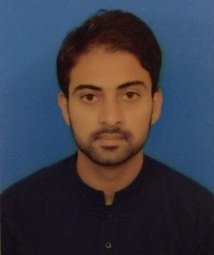 CAREEROBJECTIVE:To secure a challenging position in a reputable organization to expand my learnings, Knowledge, and Skills.SKILLS:Load CalculationCircuit desingningMS OfficeOracleCRMAuto CadData EntryMatlabProteus.Basic programming in Java.Siebel Communications.OOPC++PROFESSIONAL WORK EXPERIENCE: Organization:			(A leading company in asia)Designation:			Engineer MEPResponsibilities:			Sizing of equipment’s like transformers, cables, Circuit breakers, UPS, Battery and Battery charger sizing. Keep in mind a MEP Electrical Engineer does sizing of he equipment and does not design it.preparing power distribution network for the plant or a building. A MEP Electrical Engineer conveys this information through Single line diagrams (SLDspreparation of drawings showing the arrangement of how the electrical equipment’s are arranged in the plant.Preparation of cable tray layouts. This requires a great deal of site experience as these layouts require you to think from the installation and maintenance aspects.Preparation of Specifications and tenders for electrical equipment.ACADEMIC EDUCATION:CERTIFICATION/ ADDITIONAL SKILLS:MS Office			(All versions, esp. MS Word, MS Power Point and MS Excel)MS Excel			(MS Formulae, Reports Automation, Macros, Presentations w.r.t. Analysis)Soft skills:Interpersonal skills.Critical thinking.Motivated.Presentation skills.Languages                  English                  UrduPERSONAL INFORMATION:Date of Birth		:	_____25/12/1995______________Driving License		:	______NO_____________REFERENCE:Reference will be furnished on demand.DEGREE/CERTIFICATIONEXAMINING BODY:YEARBS Electrical EngineeringCOMSATS Abbottabad2019